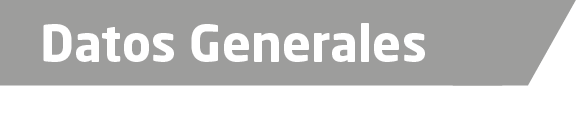 Nombre Claudia De Fátima Barrales RodríguezGrado de Escolaridad Licenciatura en DerechoCédula Profesional (Licenciatura) 9221079Teléfono de Oficina (27-1) 7-12-79-26, 7-12-78-63.Correo Electrónico clau_barrales1405@hotmail.comDatos GeneralesFormación Académica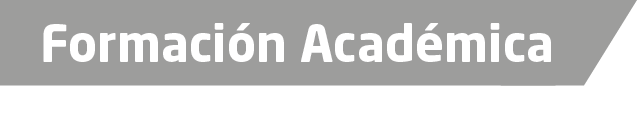 2011-2015Universidad Veracruzana, Estudios de Licenciatura en Derecho.2015Diplomado en Derechos Humanos y Genero, Impartido por la Universidad Veracruzana y el Instituto Veracruzano de la Mujer, en la Ciudad de Xalapa, Veracruz.Trayectoria Profesional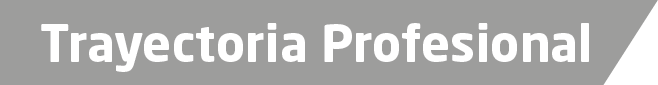 2015-2016Asesora Jurídica en la Ciudad de Perote,  Jalacingo, Veracruz.2016Catedrática en la Universidad Filadelfia de México, en Perote, Veracruz, impartiendo las clases de Derecho Penal, Práctica Forense Penal, Taller de Lectura y Redacción y Derecho Civil2016- ActualmenteFiscalía General del Estado de Veracruz2009-2015Aréas de Conocimiento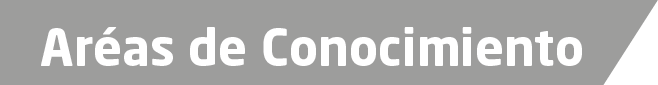 Derecho ConstitucionalDerecho CivilDerecho Penal